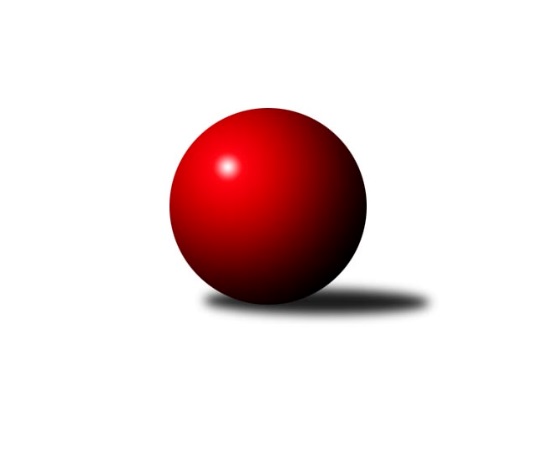 Č.9Ročník 2017/2018	10.11.2017Nejlepšího výkonu v tomto kole: 2622 dosáhlo družstvo: SK Meteor Praha AMistrovství Prahy 1 2017/2018Výsledky 9. kolaSouhrnný přehled výsledků:SK Sokol Žižkov Praha C	- TJ Sokol Rudná B	1:7	2396:2592	2.0:10.0	6.11.SK Meteor Praha A	- SK Sokol Žižkov Praha B	6:2	2622:2464	7.0:5.0	7.11.TJ Praga Praha A	- SK Uhelné sklady Praha A	6:2	2483:2355	7.0:5.0	8.11.KK Konstruktiva Praha  C	- SK Uhelné sklady Praha B	7:1	2582:2482	10.0:2.0	9.11.KK Slavoj Praha C	- PSK Union Praha B	6:2	2590:2556	7.5:4.5	9.11.TJ Sokol Rudná A	- VŠTJ FS Praha A	7:1	2425:2282	7.0:5.0	10.11.TJ Astra Zahradní Město A	- Sokol Kobylisy A	5:3	2492:2386	8.0:4.0	10.11.Tabulka družstev:	1.	TJ Praga Praha A	9	7	0	2	50.5 : 21.5 	71.5 : 36.5 	 2499	14	2.	TJ Astra Zahradní Město A	9	7	0	2	48.5 : 23.5 	62.5 : 45.5 	 2502	14	3.	KK Slavoj Praha C	9	6	0	3	44.0 : 28.0 	62.5 : 45.5 	 2541	12	4.	TJ Sokol Rudná A	9	6	0	3	42.0 : 30.0 	58.5 : 49.5 	 2376	12	5.	VŠTJ FS Praha A	9	6	0	3	41.0 : 31.0 	61.0 : 47.0 	 2381	12	6.	SK Meteor Praha A	9	6	0	3	41.0 : 31.0 	55.0 : 53.0 	 2390	12	7.	SK Uhelné sklady Praha A	9	5	0	4	40.5 : 31.5 	57.0 : 51.0 	 2412	10	8.	KK Konstruktiva Praha  C	9	4	1	4	38.0 : 34.0 	53.5 : 54.5 	 2434	9	9.	Sokol Kobylisy A	9	4	1	4	35.0 : 37.0 	54.0 : 54.0 	 2395	9	10.	SK Sokol Žižkov Praha B	9	3	0	6	29.0 : 43.0 	48.0 : 60.0 	 2443	6	11.	TJ Sokol Rudná B	9	3	0	6	27.0 : 45.0 	50.0 : 58.0 	 2385	6	12.	PSK Union Praha B	9	3	0	6	27.0 : 45.0 	44.5 : 63.5 	 2370	6	13.	SK Uhelné sklady Praha B	9	1	0	8	23.5 : 48.5 	40.0 : 68.0 	 2379	2	14.	SK Sokol Žižkov Praha C	9	1	0	8	17.0 : 55.0 	38.0 : 70.0 	 2381	2Podrobné výsledky kola:	 SK Sokol Žižkov Praha C	2396	1:7	2592	TJ Sokol Rudná B	Tomáš Kazimour	 	 196 	 199 		395 	 0:2 	 447 	 	232 	 215		Martin Machulka	Petr Opatovský	 	 192 	 234 		426 	 1:1 	 408 	 	203 	 205		Pavel Kasal	Hana Křemenová	 	 196 	 222 		418 	 0:2 	 445 	 	205 	 240		Tomáš Keller	Jaroslav Hron	 	 167 	 145 		312 	 0:2 	 406 	 	214 	 192		Peter Koščo	Tomáš Pokorný	 	 199 	 203 		402 	 0:2 	 426 	 	201 	 225		Miroslav Kýhos	Pavel Váňa	 	 198 	 245 		443 	 1:1 	 460 	 	221 	 239		Radek Machulkarozhodčí: Nejlepší výkon utkání: 460 - Radek Machulka	 SK Meteor Praha A	2622	6:2	2464	SK Sokol Žižkov Praha B	Jindra Pokorná	 	 228 	 220 		448 	 2:0 	 406 	 	199 	 207		Josef Gebr	Josef Tesař	 	 243 	 225 		468 	 2:0 	 393 	 	189 	 204		Jan Neckář	Josef Kučera	 	 232 	 212 		444 	 1:1 	 410 	 	188 	 222		Anna Sailerová	Jiří Novotný	 	 194 	 224 		418 	 1:1 	 429 	 	209 	 220		Martin Lukáš	Zdeněk Barcal	 	 224 	 209 		433 	 1:1 	 402 	 	192 	 210		Karel Bubeníček	Josef Jurášek	 	 212 	 199 		411 	 0:2 	 424 	 	215 	 209		Miloslav Všetečkarozhodčí: Nejlepší výkon utkání: 468 - Josef Tesař	 TJ Praga Praha A	2483	6:2	2355	SK Uhelné sklady Praha A	Milan Komorník	 	 171 	 226 		397 	 1:1 	 376 	 	195 	 181		Zbyněk Sedlák	Pavel Janoušek	 	 192 	 195 		387 	 0:2 	 412 	 	206 	 206		Antonin Knobloch	Rostislav Kašpar	 	 233 	 224 		457 	 2:0 	 367 	 	162 	 205		Tomáš Dvořák	Michal Bartoš	 	 183 	 199 		382 	 1:1 	 392 	 	206 	 186		Miroslav Plachý	Jaroslav Kourek	 	 213 	 220 		433 	 1:1 	 418 	 	215 	 203		Martin Novák	Petr Kašpar	 	 202 	 225 		427 	 2:0 	 390 	 	196 	 194		Jan Hloušekrozhodčí: Nejlepší výkon utkání: 457 - Rostislav Kašpar	 KK Konstruktiva Praha  C	2582	7:1	2482	SK Uhelné sklady Praha B	Samuel Fujko	 	 219 	 203 		422 	 2:0 	 382 	 	192 	 190		Adam Rajnoch	Zbyněk Lébl	 	 199 	 216 		415 	 1:1 	 417 	 	206 	 211		Pavel Černý	Petr Barchánek	 	 206 	 218 		424 	 2:0 	 420 	 	205 	 215		Petr Míchal	Karel Hybš	 	 228 	 238 		466 	 1:1 	 449 	 	240 	 209		Jiří Mudra	Miroslav Klement	 	 219 	 196 		415 	 2:0 	 397 	 	207 	 190		Miroslav Míchal	Jan Barchánek	 	 217 	 223 		440 	 2:0 	 417 	 	211 	 206		Roman Tumpachrozhodčí: Nejlepší výkon utkání: 466 - Karel Hybš	 KK Slavoj Praha C	2590	6:2	2556	PSK Union Praha B	Stanislav ml. Březina ml.	 	 224 	 203 		427 	 1.5:0.5 	 420 	 	217 	 203		Pavel Moravec	Petr Šťastný	 	 190 	 185 		375 	 0:2 	 419 	 	194 	 225		Josef Mach	Petr Beneda	 	 238 	 227 		465 	 2:0 	 430 	 	204 	 226		Petr Moravec	Stanislav st. Březina	 	 234 	 235 		469 	 2:0 	 421 	 	196 	 225		Karel Sedláček	Daniel Prošek	 	 165 	 203 		368 	 0:2 	 457 	 	224 	 233		Jarmila Fremrová	Jindřich Valo	 	 241 	 245 		486 	 2:0 	 409 	 	202 	 207		Pavel Kantnerrozhodčí: Nejlepší výkon utkání: 486 - Jindřich Valo	 TJ Sokol Rudná A	2425	7:1	2282	VŠTJ FS Praha A	Pavel Strnad	 	 220 	 190 		410 	 1:1 	 392 	 	180 	 212		Adam Vejvoda	Jiří Spěváček	 	 212 	 186 		398 	 1:1 	 397 	 	199 	 198		Pavel Jahelka	Jan Mařánek	 	 175 	 176 		351 	 0:2 	 386 	 	177 	 209		Miroslav Kochánek	Vlastimil Bachor	 	 198 	 208 		406 	 1:1 	 371 	 	199 	 172		Milan Vejvoda	Petr Zelenka	 	 190 	 215 		405 	 2:0 	 350 	 	156 	 194		Jiří Piskáček	Jaromír Bok	 	 222 	 233 		455 	 2:0 	 386 	 	198 	 188		Jan Knyttlrozhodčí: Nejlepší výkon utkání: 455 - Jaromír Bok	 TJ Astra Zahradní Město A	2492	5:3	2386	Sokol Kobylisy A	Marek Šveda	 	 216 	 212 		428 	 2:0 	 417 	 	209 	 208		Jaroslav Žítek	Tomáš Hroza	 	 215 	 197 		412 	 2:0 	 317 	 	154 	 163		Ladislav Kroužel	Tomáš Doležal	 	 202 	 202 		404 	 1:1 	 409 	 	208 	 201		Lubomír Chudoba	Jaroslav Dryák	 	 226 	 206 		432 	 2:0 	 333 	 	177 	 156		Vladimír Kohout	Radek Fiala	 	 197 	 204 		401 	 0:2 	 457 	 	241 	 216		Karel Mašek	Daniel Veselý	 	 196 	 219 		415 	 1:1 	 453 	 	239 	 214		Pavel Červinkarozhodčí: Nejlepší výkon utkání: 457 - Karel MašekPořadí jednotlivců:	jméno hráče	družstvo	celkem	plné	dorážka	chyby	poměr kuž.	Maximum	1.	Stanislav st. Březina 	KK Slavoj Praha C	457.33	302.2	155.2	2.1	4/4	(515)	2.	Pavel Červinka 	Sokol Kobylisy A	453.36	295.5	157.8	2.0	5/5	(477)	3.	Jindřich Valo 	KK Slavoj Praha C	441.78	294.2	147.6	3.4	4/4	(486)	4.	Martin Lukáš 	SK Sokol Žižkov Praha B	435.57	294.1	141.5	4.8	5/5	(483)	5.	Petr Tepličanec 	KK Konstruktiva Praha  C	433.00	291.5	141.5	4.1	5/5	(488)	6.	Miloslav Všetečka 	SK Sokol Žižkov Praha B	430.33	298.0	132.3	3.3	4/5	(457)	7.	Rostislav Kašpar 	TJ Praga Praha A	429.24	292.2	137.0	3.0	5/5	(457)	8.	Stanislav ml. Březina  ml.	KK Slavoj Praha C	426.88	292.8	134.1	6.1	4/4	(457)	9.	Pavel Váňa 	SK Sokol Žižkov Praha C	424.40	288.7	135.7	6.1	5/5	(477)	10.	Pavel Janoušek 	TJ Praga Praha A	424.24	288.4	135.8	6.0	5/5	(470)	11.	Jan Barchánek 	KK Konstruktiva Praha  C	423.70	295.9	127.8	5.8	5/5	(483)	12.	Jaroslav Kourek 	TJ Praga Praha A	423.20	285.7	137.6	3.8	4/5	(450)	13.	Josef Tesař 	SK Meteor Praha A	422.73	294.8	127.9	8.5	3/4	(492)	14.	Tomáš Keller 	TJ Sokol Rudná B	421.95	289.1	132.9	6.9	5/5	(445)	15.	Daniel Veselý 	TJ Astra Zahradní Město A	421.05	287.1	134.0	5.0	5/5	(451)	16.	Antonin Knobloch 	SK Uhelné sklady Praha A	419.46	294.4	125.1	6.6	4/4	(460)	17.	Karel Mašek 	Sokol Kobylisy A	419.40	282.7	136.7	4.5	5/5	(457)	18.	Petr Beneda 	KK Slavoj Praha C	418.75	287.1	131.7	7.3	4/4	(471)	19.	Petr Kašpar 	TJ Praga Praha A	418.17	283.8	134.4	4.8	4/5	(446)	20.	Vlastimil Bachor 	TJ Sokol Rudná A	416.70	292.4	124.4	7.8	5/5	(450)	21.	Marek Šveda 	TJ Astra Zahradní Město A	415.90	290.5	125.4	7.4	5/5	(452)	22.	Radek Fiala 	TJ Astra Zahradní Město A	414.90	287.9	127.1	7.6	5/5	(456)	23.	Zdeněk Barcal 	SK Meteor Praha A	414.63	287.8	126.9	4.6	4/4	(468)	24.	Pavel Jahelka 	VŠTJ FS Praha A	414.45	287.2	127.3	6.0	5/5	(451)	25.	Jaroslav Dryák 	TJ Astra Zahradní Město A	413.70	287.9	125.8	8.9	5/5	(432)	26.	Petra Sedláčková 	KK Slavoj Praha C	412.33	290.1	122.3	8.8	3/4	(488)	27.	Miroslav Plachý 	SK Uhelné sklady Praha A	410.42	291.0	119.4	10.1	4/4	(440)	28.	Karel Hybš 	KK Konstruktiva Praha  C	409.31	281.5	127.8	5.7	4/5	(466)	29.	Petr Moravec 	PSK Union Praha B	408.93	290.1	118.9	6.7	5/6	(430)	30.	Miroslav Míchal 	SK Uhelné sklady Praha B	408.65	288.5	120.2	7.6	5/5	(430)	31.	David Kašpar 	TJ Praga Praha A	408.15	291.0	117.2	7.2	5/5	(450)	32.	Josef Gebr 	SK Sokol Žižkov Praha B	405.10	283.5	121.6	7.0	5/5	(443)	33.	Vladimír Vošický 	SK Meteor Praha A	405.00	275.3	129.8	6.8	4/4	(431)	34.	Jiří Mudra 	SK Uhelné sklady Praha B	404.56	276.8	127.8	7.5	4/5	(449)	35.	Anna Sailerová 	SK Sokol Žižkov Praha B	404.40	279.9	124.5	5.5	5/5	(458)	36.	Martin Novák 	SK Uhelné sklady Praha A	404.25	281.2	123.1	8.4	3/4	(435)	37.	Jaromír Bok 	TJ Sokol Rudná A	403.08	285.4	117.7	6.6	5/5	(455)	38.	Adam Vejvoda 	VŠTJ FS Praha A	402.96	278.8	124.2	5.9	5/5	(483)	39.	Jiří Spěváček 	TJ Sokol Rudná A	402.70	284.6	118.1	7.3	4/5	(423)	40.	Lubomír Chudoba 	Sokol Kobylisy A	402.60	286.2	116.4	6.8	5/5	(424)	41.	Tomáš Hroza 	TJ Astra Zahradní Město A	401.75	284.8	117.0	9.6	5/5	(441)	42.	Martin Machulka 	TJ Sokol Rudná B	401.45	285.3	116.2	9.3	4/5	(447)	43.	Daniel Prošek 	KK Slavoj Praha C	399.89	285.8	114.1	10.2	3/4	(434)	44.	Zbyněk Sedlák 	SK Uhelné sklady Praha A	398.54	283.4	115.1	7.3	4/4	(435)	45.	Tomáš Kazimour 	SK Sokol Žižkov Praha C	398.50	279.4	119.1	9.8	4/5	(470)	46.	Roman Tumpach 	SK Uhelné sklady Praha B	398.32	281.2	117.1	9.4	5/5	(417)	47.	Pavel Moravec 	PSK Union Praha B	398.25	284.1	114.2	8.6	6/6	(420)	48.	Hana Křemenová 	SK Sokol Žižkov Praha C	397.20	278.8	118.4	6.7	5/5	(445)	49.	Peter Koščo 	TJ Sokol Rudná B	396.67	275.9	120.7	9.9	5/5	(419)	50.	Karel Sedláček 	PSK Union Praha B	396.42	277.9	118.5	6.8	6/6	(421)	51.	Miroslav Kýhos 	TJ Sokol Rudná B	396.35	282.7	113.7	9.5	5/5	(432)	52.	Michal Bartoš 	TJ Praga Praha A	395.94	265.4	130.6	8.0	4/5	(430)	53.	Jiří Piskáček 	VŠTJ FS Praha A	395.90	282.4	113.6	9.4	5/5	(463)	54.	Petr Míchal 	SK Uhelné sklady Praha B	395.65	281.0	114.7	9.2	5/5	(420)	55.	Pavel Kantner 	PSK Union Praha B	394.96	279.5	115.4	8.6	6/6	(428)	56.	Karel Bubeníček 	SK Sokol Žižkov Praha B	394.70	277.6	117.1	9.3	5/5	(430)	57.	Petr Šťastný 	KK Slavoj Praha C	394.54	275.6	118.9	8.3	4/4	(430)	58.	Pavel Strnad 	TJ Sokol Rudná A	393.72	280.7	113.0	10.0	5/5	(445)	59.	Samuel Fujko 	KK Konstruktiva Praha  C	393.00	281.8	111.2	9.6	5/5	(444)	60.	Milan Vejvoda 	VŠTJ FS Praha A	392.44	274.2	118.2	8.1	5/5	(480)	61.	Jarmila Fremrová 	PSK Union Praha B	392.20	278.6	113.6	9.1	5/6	(457)	62.	Tomáš Pokorný 	SK Sokol Žižkov Praha C	392.12	275.1	117.0	9.2	5/5	(410)	63.	Pavel Kasal 	TJ Sokol Rudná B	388.75	280.8	108.0	8.5	4/5	(427)	64.	Jan Neckář 	SK Sokol Žižkov Praha B	388.55	274.1	114.5	7.9	5/5	(430)	65.	Zdeněk Mora 	TJ Sokol Rudná A	388.00	279.6	108.4	8.7	5/5	(414)	66.	Petr Barchánek 	KK Konstruktiva Praha  C	387.92	279.4	108.5	9.8	4/5	(424)	67.	Josef Kučera 	SK Meteor Praha A	387.75	272.1	115.7	11.3	4/4	(460)	68.	Miroslav Kochánek 	VŠTJ FS Praha A	387.19	275.8	111.4	8.5	4/5	(448)	69.	Josef Mach 	PSK Union Praha B	387.00	284.6	102.4	10.7	6/6	(419)	70.	Pavel Černý 	SK Uhelné sklady Praha B	386.00	275.7	110.3	8.7	5/5	(425)	71.	Jaroslav Žítek 	Sokol Kobylisy A	383.96	271.4	112.6	8.8	5/5	(421)	72.	Jan Hloušek 	SK Uhelné sklady Praha A	382.78	274.3	108.4	8.9	3/4	(413)	73.	Tomáš Dvořák 	SK Uhelné sklady Praha A	381.13	277.8	103.3	12.8	4/4	(436)	74.	Přemysl Šámal 	SK Meteor Praha A	379.81	270.3	109.6	8.6	4/4	(442)	75.	Josef Jurášek 	SK Meteor Praha A	379.75	266.9	112.8	12.9	4/4	(432)	76.	Miroslav Klement 	KK Konstruktiva Praha  C	379.65	282.4	97.3	13.5	5/5	(440)	77.	Petr Opatovský 	SK Sokol Žižkov Praha C	378.06	268.2	109.9	8.3	4/5	(426)	78.	Jiří Váňa 	SK Sokol Žižkov Praha C	377.25	266.3	111.0	9.0	4/5	(406)	79.	Adam Rajnoch 	SK Uhelné sklady Praha B	373.85	271.6	102.3	10.0	4/5	(409)	80.	Vladimír Kohout 	Sokol Kobylisy A	369.75	267.5	102.3	13.2	5/5	(404)	81.	Ladislav Kroužel 	Sokol Kobylisy A	348.65	261.7	87.0	13.6	4/5	(367)		Luboš Kocmich 	VŠTJ FS Praha A	465.00	313.0	152.0	8.0	1/5	(465)		Miloslav Dušek 	SK Uhelné sklady Praha A	457.00	305.0	152.0	4.0	1/4	(457)		Petr Seidl 	TJ Astra Zahradní Město A	445.00	302.0	143.0	5.0	1/5	(445)		Radovan Šimůnek 	TJ Astra Zahradní Město A	442.33	296.0	146.3	4.3	3/5	(458)		František Rusin 	TJ Astra Zahradní Město A	439.00	300.0	139.0	3.5	2/5	(440)		Jindra Pokorná 	SK Meteor Praha A	431.10	295.8	135.4	5.6	2/4	(462)		Vladislav Škrabal 	SK Sokol Žižkov Praha C	425.00	303.3	121.8	9.5	2/5	(430)		Ludmila Erbanová 	TJ Sokol Rudná A	424.00	289.0	135.0	2.0	1/5	(424)		Bohumil Strnad 	SK Sokol Žižkov Praha C	423.50	292.0	131.5	6.5	2/5	(441)		Libor Novák 	SK Uhelné sklady Praha A	423.00	295.0	128.0	6.0	1/4	(423)		Michal Ostatnický 	KK Konstruktiva Praha  C	421.67	284.6	137.1	4.1	3/5	(492)		Radek Machulka 	TJ Sokol Rudná B	418.50	288.4	130.1	5.6	3/5	(460)		Stanislava Sábová 	SK Uhelné sklady Praha A	416.00	293.0	123.0	5.0	1/4	(416)		Milan Komorník 	TJ Praga Praha A	415.92	289.2	126.8	6.3	3/5	(439)		Lukáš Vacek 	SK Sokol Žižkov Praha C	414.00	291.0	123.0	10.0	1/5	(414)		Vojtěch Vojtíšek 	Sokol Kobylisy A	411.00	291.0	120.0	6.5	2/5	(420)		Lenka Špačková 	SK Sokol Žižkov Praha B	410.00	290.5	119.5	8.5	1/5	(419)		Vlastimil Bočánek 	SK Uhelné sklady Praha B	409.67	283.0	126.7	6.8	3/5	(416)		Jiří Škoda 	VŠTJ FS Praha A	409.00	278.5	130.5	8.0	2/5	(443)		Jarmila Zimáková 	TJ Sokol Rudná A	408.00	278.0	130.0	11.0	1/5	(408)		Martin Kovář 	TJ Praga Praha A	406.00	264.0	142.0	5.0	1/5	(406)		Zbyněk Lébl 	KK Konstruktiva Praha  C	404.00	284.5	119.5	8.5	2/5	(415)		Bohumil Bazika 	SK Uhelné sklady Praha A	402.60	286.6	116.0	9.5	2/4	(417)		Dana Školová 	SK Uhelné sklady Praha B	401.00	286.0	115.0	4.0	1/5	(401)		Tomáš Kudwes 	TJ Astra Zahradní Město A	399.00	282.0	117.0	8.0	1/5	(399)		Jan Knyttl 	VŠTJ FS Praha A	396.67	275.8	120.9	7.8	3/5	(468)		Martin Tožička 	SK Sokol Žižkov Praha C	396.50	276.5	120.0	8.5	2/5	(402)		Marek Sedlák 	TJ Astra Zahradní Město A	396.00	263.0	133.0	7.0	1/5	(396)		Tomáš Doležal 	TJ Astra Zahradní Město A	394.50	277.5	117.0	8.5	1/5	(404)		Karel Novotný 	TJ Sokol Rudná A	391.33	286.3	105.0	10.0	3/5	(398)		David Knoll 	VŠTJ FS Praha A	387.00	274.0	113.0	11.0	1/5	(387)		Petr Zelenka 	TJ Sokol Rudná A	383.50	272.8	110.7	10.5	2/5	(405)		Pavlína Kašparová 	PSK Union Praha B	383.00	269.8	113.2	9.2	3/6	(411)		Boris Búrik 	KK Slavoj Praha C	382.50	268.0	114.5	12.0	1/4	(385)		Jiří Novotný 	SK Meteor Praha A	381.00	259.0	122.0	7.5	2/4	(418)		Tomáš Kuneš 	VŠTJ FS Praha A	381.00	263.0	118.0	6.5	2/5	(391)		Martin Povolný 	SK Meteor Praha A	379.00	260.0	119.0	12.0	1/4	(379)		Michal Truksa 	SK Sokol Žižkov Praha B	378.00	263.0	115.0	11.0	1/5	(378)		Evžen Bartaloš 	SK Sokol Žižkov Praha B	375.00	278.0	97.0	15.0	1/5	(375)		Petra Koščová 	TJ Sokol Rudná B	374.33	268.9	105.4	10.3	3/5	(395)		Jan Mařánek 	TJ Sokol Rudná A	365.25	266.5	98.8	12.3	2/5	(375)		Adam Lesák 	TJ Sokol Rudná B	358.00	262.7	95.3	13.0	3/5	(367)		Martin Berezněv 	TJ Sokol Rudná A	336.00	239.0	97.0	14.0	1/5	(336)		Jaroslav Hron 	SK Sokol Žižkov Praha C	312.00	242.0	70.0	22.0	1/5	(312)Sportovně technické informace:Starty náhradníků:registrační číslo	jméno a příjmení 	datum startu 	družstvo	číslo startu1561	Adam Vejvoda	10.11.2017	VŠTJ FS Praha A	9x25397	Jaroslav Hron	06.11.2017	SK Sokol Žižkov Praha C	1x22667	Jindřich Valo	09.11.2017	KK Slavoj Praha C	9x5689	Karel Hybš	09.11.2017	KK Konstruktiva Praha  C	7x16206	Miroslav Míchal	09.11.2017	SK Uhelné sklady Praha B	8x1048	Anna Sailerová	07.11.2017	SK Sokol Žižkov Praha B	12x11112	Jiří Spěváček	10.11.2017	TJ Sokol Rudná A	8x17300	Tomáš Dvořák	08.11.2017	SK Uhelné sklady Praha A	7x19961	Pavel Moravec	09.11.2017	PSK Union Praha B	9x5169	Jiří Novotný	07.11.2017	SK Meteor Praha A	2x1263	Petr Míchal	09.11.2017	SK Uhelné sklady Praha B	8x1324	Karel Sedláček	09.11.2017	PSK Union Praha B	9x1314	Pavel Kantner	09.11.2017	PSK Union Praha B	9x12109	Peter Koščo	06.11.2017	TJ Sokol Rudná B	7x12108	Pavel Kasal	06.11.2017	TJ Sokol Rudná B	6x12110	Tomáš Keller	06.11.2017	TJ Sokol Rudná B	8x13269	Vlastimil Bachor	10.11.2017	TJ Sokol Rudná A	8x940	Josef Kučera	07.11.2017	SK Meteor Praha A	8x955	Josef Tesař	07.11.2017	SK Meteor Praha A	8x924	Zdeněk Barcal	07.11.2017	SK Meteor Praha A	9x1272	Miroslav Plachý	08.11.2017	SK Uhelné sklady Praha A	9x1257	Antonín Knobloch	08.11.2017	SK Uhelné sklady Praha A	9x4420	Zbyněk Sedlák	08.11.2017	SK Uhelné sklady Praha A	9x741	Ladislav Kroužel	10.11.2017	Sokol Kobylisy A	8x734	Vladimír Kohout	10.11.2017	Sokol Kobylisy A	8x737	Karel Mašek	10.11.2017	Sokol Kobylisy A	9x736	Lubomír Chudoba	10.11.2017	Sokol Kobylisy A	9x12679	Pavel Červinka	10.11.2017	Sokol Kobylisy A	9x13044	Martin Novák	08.11.2017	SK Uhelné sklady Praha A	6x893	Jan Barchánek	09.11.2017	KK Konstruktiva Praha  C	7x16267	Jarmila Fremrová	09.11.2017	PSK Union Praha B	7x1180	Michal Bartoš	08.11.2017	TJ Praga Praha A	7x1192	Rostislav Kašpar	08.11.2017	TJ Praga Praha A	9x15519	Jiří Mudra	09.11.2017	SK Uhelné sklady Praha B	7x15516	Pavel Černý	09.11.2017	SK Uhelné sklady Praha B	9x787	Pavel Strnad	10.11.2017	TJ Sokol Rudná A	9x890	Jan Neckář	07.11.2017	SK Sokol Žižkov Praha B	9x5011	Martin Lukáš	07.11.2017	SK Sokol Žižkov Praha B	8x1446	Miloslav Všetečka	07.11.2017	SK Sokol Žižkov Praha B	7x1421	Karel Bubeníček	07.11.2017	SK Sokol Žižkov Praha B	8x16297	Tomáš Kazimour	06.11.2017	SK Sokol Žižkov Praha C	7x4556	Josef Gebr	07.11.2017	SK Sokol Žižkov Praha B	9x19747	Hana Dragounová	06.11.2017	SK Sokol Žižkov Praha C	9x797	Miroslav Kochánek	10.11.2017	VŠTJ FS Praha A	7x803	Milan Vejvoda	10.11.2017	VŠTJ FS Praha A	9x15222	Jan Knyttl	10.11.2017	VŠTJ FS Praha A	7x15223	Pavel Jahelka	10.11.2017	VŠTJ FS Praha A	8x10138	Jiří Piskáček	10.11.2017	VŠTJ FS Praha A	8x11350	Radek Fiala	10.11.2017	TJ Astra Zahradní Město A	9x15372	Jan Mařánek	10.11.2017	TJ Sokol Rudná A	3x10037	Jaromír Žítek	10.11.2017	Sokol Kobylisy A	9x1090	Daniel Prošek	09.11.2017	KK Slavoj Praha C	5x10206	Pavel Janoušek	08.11.2017	TJ Praga Praha A	9x24268	Adam Rajnoch	09.11.2017	SK Uhelné sklady Praha B	8x1089	Jindra Pokorná	07.11.2017	SK Meteor Praha A	7x18519	Petr Kašpar	08.11.2017	TJ Praga Praha A	6x14590	Pavel Váňa	06.11.2017	SK Sokol Žižkov Praha C	9x10543	Petr Šťastný	09.11.2017	KK Slavoj Praha C	7x21646	Josef Mach	09.11.2017	PSK Union Praha B	8x23948	Tomáš Pokorný	06.11.2017	SK Sokol Žižkov Praha C	9x13509	Stanislav Březina ml.	09.11.2017	KK Slavoj Praha C	8x2022	Petr Beneda	09.11.2017	KK Slavoj Praha C	7x13557	Josef Jurášek	07.11.2017	SK Meteor Praha A	8x1297	Daniel Veselý	10.11.2017	TJ Astra Zahradní Město A	9x14616	Petr Zelenka	10.11.2017	TJ Sokol Rudná A	4x18116	Miroslav Kýhos	06.11.2017	TJ Sokol Rudná B	8x14609	Jaromír Bok	10.11.2017	TJ Sokol Rudná A	9x14188	Martin Machulka	06.11.2017	TJ Sokol Rudná B	8x14189	Radek Machulka	06.11.2017	TJ Sokol Rudná B	6x10208	Jan Hloušek	08.11.2017	SK Uhelné sklady Praha A	5x17967	Jaroslav Kourek	08.11.2017	TJ Praga Praha A	8x1061	Stanislav Březina	09.11.2017	KK Slavoj Praha C	9x13626	Milan Komorník	08.11.2017	TJ Praga Praha A	6x23635	Zbyněk Lébl	09.11.2017	KK Konstruktiva Praha  C	10x16617	Petr Opatovský	06.11.2017	SK Sokol Žižkov Praha C	7x17844	Petr Moravec	09.11.2017	PSK Union Praha B	7x6087	Tomáš Hroza	10.11.2017	TJ Astra Zahradní Město A	9x1282	Roman Tumpach	09.11.2017	SK Uhelné sklady Praha B	9x10387	Petr Barchánek	09.11.2017	KK Konstruktiva Praha  C	7x1011	Miroslav Klement	09.11.2017	KK Konstruktiva Praha  C	8x5804	Marek Šveda	10.11.2017	TJ Astra Zahradní Město A	8x5800	Jaroslav Dryák	10.11.2017	TJ Astra Zahradní Město A	9x1416	Tomáš Doležal	10.11.2017	TJ Astra Zahradní Město A	2x23136	Samuel Fujko	09.11.2017	KK Konstruktiva Praha  C	9x
Hráči dopsaní na soupisku:registrační číslo	jméno a příjmení 	datum startu 	družstvo	Program dalšího kola:10. kolo14.11.2017	út	10:00	SK Uhelné sklady Praha B - TJ Astra Zahradní Město A	14.11.2017	út	10:00	SK Meteor Praha A - TJ Sokol Rudná A	15.11.2017	st	10:00	SK Sokol Žižkov Praha B - PSK Union Praha B	16.11.2017	čt	10:00	SK Uhelné sklady Praha A - KK Konstruktiva Praha  C	16.11.2017	čt	10:00	VŠTJ FS Praha A - TJ Praga Praha A	16.11.2017	čt	17:00	Sokol Kobylisy A - SK Sokol Žižkov Praha C	17.11.2017	pá	10:00	TJ Sokol Rudná B - KK Slavoj Praha C	Nejlepší šestka kola - absolutněNejlepší šestka kola - absolutněNejlepší šestka kola - absolutněNejlepší šestka kola - absolutněNejlepší šestka kola - dle průměru kuželenNejlepší šestka kola - dle průměru kuželenNejlepší šestka kola - dle průměru kuželenNejlepší šestka kola - dle průměru kuželenNejlepší šestka kola - dle průměru kuželenPočetJménoNázev týmuVýkonPočetJménoNázev týmuPrůměr (%)Výkon5xJindřich ValoSlavoj C4861xJaromír BokRudná A115.594556xStanislav st. BřezinaSlavoj C4693xJindřich ValoSlavoj C114.264863xJosef TesařMeteor A4681xRostislav KašparPraga A111.364571xKarel HybšKonstruktiva C4661xKarel MašekKobylisy A111.174572xPetr BenedaSlavoj C4656xStanislav st. BřezinaSlavoj C110.264691xRadek MachulkaRudná B4602xKarel HybšKonstruktiva C110.21466